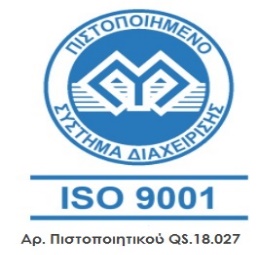 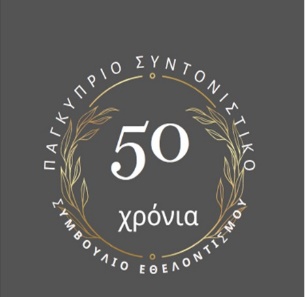 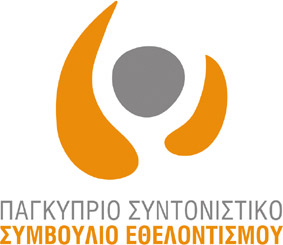 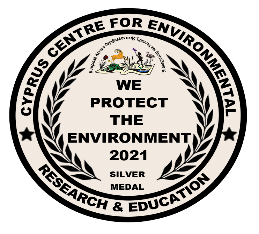 1η Ιουνίου 2023ΔΕΛΤΙΟ ΤΥΠΟΥ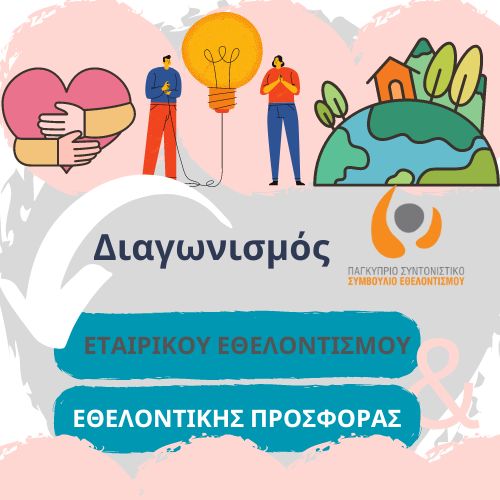 Tο Παγκύπριο Συντονιστικό Συμβούλιο Εθελοντισμού (ΠΣΣΕ) έχει προκηρύξει στις 7/4/23 τον 8ο διαγωνισμό Εταιρικού Εθελοντισμού και Εθελοντικής Προσφοράς και καλεί εταιρείες/συνεταιρισμoύς ιδιωτικού δικαίου και οργανισμούς δημοσίου δικαίου, που ανταποκρίνονται στους σκοπούς του διαγωνισμού, να υποβάλουν τη συμμετοχή τους.Σκοπός διαγωνισμούΝα αναδειχθούν οι εταιρείες/οργανισμοί και οι καλές πρακτικές/δράσεις που έχουν αναπτύξει στους τομείς:  a) του Εταιρικού Εθελοντισμού και β) της  Εθελοντικής Προσφοράς, κατά το 2022 και το πρώτο εξάμηνο του 2023.Δικαίωμα συμμετοχής: εταιρεία/συνεταιρισμός ιδιωτικού δικαίου που είναι νόμιμα εγγεγραμμένη/ος στον Έφορο Εταιρειών ή στον Έφορο Συνεργατικών Εταιρειών.οργανισμός δημοσίου δικαίου που υφίσταται με βάση ιδρυτικό νόμο ή κρατική εταιρεία  που εγγράφηκε με βάση νόμοΗμερομηνία Λήξης -προθεσμία υποβολής συμμετοχών: 30 Ιουνίου 2023Υποβολή αίτησης συμμετοχήςΗ συμμετοχή στο διαγωνισμό προϋποθέτει τη συμπλήρωση ηλεκτρονικής αίτησης που είναι αναρτημένη σε κεντρικό σημείο στην ιστοσελίδα του ΠΣΣΕ, www.volunteerism-cc.org.cy (Αρχική Σελίδα/Τελευταία Νέα/Δράσεις/8ος Διαγωνισμός «Εταιρικού Εθελοντισμού και Εθελοντικής Προσφοράς».Περισσότερες πληροφορίες για τους Όρους του Διαγωνισμού στην ιστοσελίδα του ΠΣΣΕ.Ηλίας ΔημητρίουΠρόεδρος Παγκύπριο Συντονιστικό Συμβούλιο Εθελοντισμού Θέμα:8ος ΔΙΑΓΩΝΙΣΜΟΣ Εταιρικού Εθελοντισμού και Εθελοντικής ΠροσφοράςΗμερομηνία Λήξης -προθεσμία υποβολής συμμετοχών: 30 Ιουνίου 2023